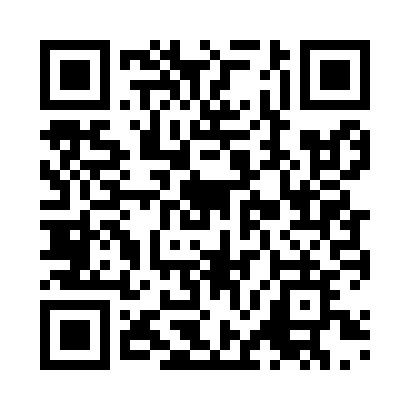 Prayer times for Sayama, JapanWed 1 May 2024 - Fri 31 May 2024High Latitude Method: NonePrayer Calculation Method: Muslim World LeagueAsar Calculation Method: ShafiPrayer times provided by https://www.salahtimes.comDateDayFajrSunriseDhuhrAsrMaghribIsha1Wed3:154:5011:393:256:297:592Thu3:134:4911:393:256:308:003Fri3:124:4811:393:256:318:014Sat3:114:4711:393:256:328:025Sun3:094:4611:393:256:338:036Mon3:084:4511:393:256:338:057Tue3:074:4411:393:256:348:068Wed3:054:4311:393:256:358:079Thu3:044:4211:393:266:368:0810Fri3:034:4111:393:266:378:0911Sat3:014:4011:393:266:388:1012Sun3:004:3911:393:266:388:1213Mon2:594:3911:393:266:398:1314Tue2:584:3811:393:266:408:1415Wed2:564:3711:393:266:418:1516Thu2:554:3611:393:276:428:1617Fri2:544:3511:393:276:428:1718Sat2:534:3511:393:276:438:1819Sun2:524:3411:393:276:448:2020Mon2:514:3311:393:276:458:2121Tue2:504:3311:393:276:468:2222Wed2:494:3211:393:276:468:2323Thu2:484:3111:393:286:478:2424Fri2:474:3111:393:286:488:2525Sat2:464:3011:393:286:498:2626Sun2:454:3011:393:286:498:2727Mon2:454:2911:403:286:508:2828Tue2:444:2911:403:296:518:2929Wed2:434:2811:403:296:518:3030Thu2:424:2811:403:296:528:3131Fri2:424:2811:403:296:538:32